Routebeschrijving HeartLife KliniekenLouis Armstronglaan 103543 EB Utrecht (Terwijde)AutoA2 vanuit het zuidenVolg de A2 eerst richting Utrecht, later richting Amsterdam.Neem na de Leidsche Rijntunnel afrit 7.Sla bij de stoplichten, bij het einde van de snelweg, linksaf de het Lageweideviaduct op. Deze gaat later over in de Soestwetering.Rij, met de bocht naar rechts mee, de Grauwaartsingel op.Sla rechtsaf naar de Louis Armstronglaan    Sla rechtsaf om op de Louis Armstronglaan te blijven  A2 vanuit het noordenVolg de borden A2/​E35 richting Utrecht  Neem afslag 6 Maarssen naar N230 richting Vleuten/​Ring Utrecht(noord)    Neem afslag 's-Hertogenbosch links op de A2 richting E35/​Maastricht    Neem afslag 7 richting Het Zand/​Parkwijk    Sla rechtsaf naar de Soestwetering    Neem de 3e afslag rechts, Grauwaartsingel op    Sla rechtsaf naar de Louis Armstronglaan    Sla rechtsaf om op de Louis Armstronglaan te blijven  A12 vanuit het westen Volg de borden A20/E25 richting Schiedam/Utrecht/Den Haag/Havens    Voeg in op A12/E25    Houd rechts aan bij het knooppunt 16t/m18-Knooppunt Oudenrijn en volg de borden A2/E25/E35 richting 's-Hertogenbosch/Amsterdam/Nieuwegein/Houten/A27/Ring Utrecht    Neem afslag 16 t/m 18 links op de A2 richting Amsterdam    Neem afslag 7 richting Het Zand/Parkwijk    Sla linksaf naar de Lageweideviaduct    Weg vervolgen naar Soestwetering    Sla rechtsaf naar de Grauwaartsingel    Sla rechtsaf naar de Louis Armstronglaan  A12 vanuit het oostenVolg de borden E35/​E30/​A12 richting Ring Utrecht/​Rotterdam/​Den Haag    Neem afslag 16 t/​m 18 richting Ring Utrecht    Volg de borden voor Amsterdam/​Maarssen/​N230/​Ring/​A2    Neem afslag 7 richting Het Zand/​Parkwijk    Sla linksaf naar de Lageweideviaduct    Weg vervolgen naar Soestwetering    Sla rechtsaf naar de Grauwaartsingel    Sla rechtsaf naar de Louis Armstronglaan    Sla rechtsaf om op de Louis Armstronglaan te blijven     A27 / A28 vanuit het oostenA28 via de oprit richting Utrecht    Houd rechts aan bij het knooppunt Knooppunt Rijnsweerd en volg de borden E30/​A27 richting Den Haag/​Breda    Houd rechts aan bij het knooppunt Knooppunt Lunetten en volg de borden E35/​E30/​A12 richting Ring Utrecht/​Rotterdam/​Den Haag    Neem afslag 16 t/​m 18 richting Ring Utrecht    Volg de borden voor Amsterdam/​Maarssen/​N230/​Ring/​A2    Neem afslag 7 richting Het Zand/​Parkwijk    Sla linksaf naar de Lageweideviaduct    Weg vervolgen naar Soestwetering    Sla rechtsaf naar de Grauwaartsingel    Sla rechtsaf naar de Louis Armstronglaan    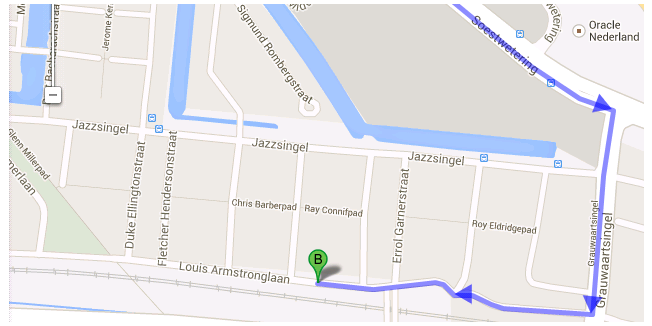 Openbaar Vervoer:Vanaf treinstation Utrecht Leidsche Rijn kunt u bus 39 richting Maarssen via station Terwijde nemen. Vervolgens stapt u uit bij bushalte Duke Ellingtonstraat. Vanaf daar loopt u (3 minuten) de Fletcher Hendersonstraat in tot u op de Louis Armstronglaan bent.Kijk voor actuele reisinformatie op www.9292.nl.